Администрация городского поселения МеждуреченскийКондинского районаХанты-Мансийского автономного округа - ЮгрыПостановление В соответствии со статьями 39.37-39.42 Земельного кодекса Российской Федерации, пунктом 2 статьи 3.3 Федерального закона от 25 октября 2001 года                          № 137-ФЗ «О введении в действие Земельного кодекса Российской Федерации», Правилами землепользования и застройки муниципального образования городское поселение Междуреченский Кондинского района Ханты-Мансийского автономного округа - Югры, утвержденными решением Совета депутатов городского поселения Междуреченский Кондинского района Ханты-Мансийского автономного                       округа - Югры от 06 июня 2017 года № 304 «Об утверждении Правил землепользования и застройки муниципального образования городское поселение Междуреченский Кондинского района Ханты-Мансийского автономного                    округа - Югры», на основании ходатайства акционерного общества «Югорская региональная электросетевая компания», администрация городского поселения Междуреченский постановляет: 1. В целях размещения объектов электросетевого хозяйства «Сети электроснабжения 10-0,4 кВ, КТП-10/0,4 кВ в пгт. Междуреченский Кондинского района», на основании ходатайства акционерного общества «Югорская региональная электросетевая компания» (ИНН 8601045152, ОГРН 1118601002596) установить публичный сервитут на части земельных участков с кадастровыми номерами                          и адресами (приложение 1), и на земли в границах кадастровых кварталов 86:01:0401001, 86:01:0401002, 86:01:0401003, 86:01:0401004, 86:01:0401005, 86:01:0401006, 86:01:0401007, 86:01:0401008 и 86:01:0401010. 2. Сведения о границах публичного сервитута (приложение 2).3. Публичный сервитут устанавливается на срок 25 лет.4. Срок, в течение которого использование частей земельных участков,                          в соответствии с их разрешенным использованием, и земель в границах кадастровых кварталов 86:01:0401001, 86:01:0401002, 86:01:0401003, 86:01:0401004, 86:01:0401005, 86:01:0401006, 86:01:0401007, 86:01:0401008 и 86:01:0401010 будет невозможно                      или существенно затруднено в связи с осуществлением сервитута - 10 дней.5. Акционерное общество «Югорская региональная электросетевая компания» обязано привести части земельных участков и земли в границах кадастровых кварталов 86:01:0401001, 86:01:0401002, 86:01:0401003, 86:01:0401004, 86:01:0401005, 86:01:0401006, 86:01:0401007, 86:01:0401008 и 86:01:0401010, на которые установлен публичный сервитут, в состояние, пригодное для дальнейшего использования                          в соответствии с разрешенным использованием, в срок не позднее, чем три месяца после размещения объектов электросетевого хозяйства, а также снести объекты, размещенные им на основании публичного сервитута, и осуществить                                             при необходимости рекультивацию частей земельных участков в срок не позднее,            чем шесть месяцев с момента прекращения публичного сервитута.6. Обнародовать постановление в соответствии с решением Совета депутатов городского поселения Междуреченский от 28 апреля 2017 года № 297                                   «Об утверждении Порядка опубликования (обнародования) муниципальных правовых актов и другой официальной информации органов местного самоуправления муниципального образования городское поселение Междуреченский» и разместить                   на официальном сайте органов местного самоуправления Кондинского района                    Ханты-Мансийского автономного округа - Югры.7. Постановление вступает в силу после обнародования.кщ/Банк документов/Постановления 2021Приложение 1 к постановлению администрации городскогопоселения Междуреченскийот 30.06.2021 № 122-пКадастровые номера и адреса части земельных участков, на которые устанавливается публичный сервитутПриложение 2 к постановлению администрации городскогопоселения Междуреченскийот 30.06.2021 № 122-пСведения о границах публичного сервитута, расположенного по адресу: пгт. Междуреченский, Кондинский район, Ханты-Мансийский автономный округ - Юграот 30 июня 2021 года№ 122-ппгт. МеждуреченскийОб установлении публичного сервитутаГлава городского поселения МеждуреченскийА.А.Кошманов№п/пКадастровый номер земельного участкаАдрес земельного участка1.86:01:0401008:546пгт. Междуреченский, ул. Сибирская2.86:01:0401008:558пгт. Междуреченский, ул. Сибирская, 1253.86:01:0401008:559пгт. Междуреченский, ул. Сибирская, д. 123а4.86:01:0401006:705пгт. Междуреченский, ул. Буденного, д. 155.86:01:0401005:643пгт. Междуреченский, ул. Днепропетровская, д. 12-26.86:01:0401005:644пгт. Междуреченский, ул. Днепропетровская, 147.86:01:0401005:645пгт. Междуреченский, ул. Ленина, дом 21-18.86:01:0401005:922пгт. Междуреченский, ул. Ленина, д. 19, кв. 29.86:01:0401010:888пгт. Междуреченский, ул. Солнечная, д. 7410.86:01:0000000:6399пгт. Междуреченский, ул. Луначарского11.86:01:0401006:692пгт. Междуреченский, ул. Чапаева, д. 412.86:01:0401006:694пгт. Междуреченский, ул. Чапаева, д. 813.86:01:0401006:696пгт. Междуреченский, ул. Чапаева14.86:01:0401006:823пгт. Междуреченский, ул. Чапаева, № 1615.86:01:0401006:1143пгт. Междуреченский, ул. Чапаева, д. 216.86:01:0401006:1155пгт. Междуреченский, ул. Луначарского, № 1917.86:01:0000000:10685пгт. Междуреченский, на пересечении ул. Светлая и ул. Ленина18.86:01:0401006:91пгт. Междуреченский, ул. Ленина, 2919.86:01:0401006:725пгт. Междуреченский, ул. Ленина, д. 2520.86:01:0401006:726пгт. Междуреченский, ул. Ленина21.86:01:0401006:898пгт. Междуреченский, ул. Ленина, № 27«а»22.86:01:0401005:647пгт. Междуреченский, ул. Ленина, д. 2323.86:01:0401005:650пгт. Междуреченский, ул. Ленина, д. 2324.86:01:0401004:993пгт. Междуреченский, ул. Гагарина25.86:01:0401003:125пгт. Междуреченский, ул. Комбинатская, 226.86:01:0401004:14пгт. Междуреченский, ул. Быковского, д. 15а27.86:01:0401004:815пгт. Междуреченский, ул. Быковского, д. 15,228.86:01:0401004:707пгт. Междуреченский, ул. Быковского, д. 4, кв. 129.86:01:0401004:721пгт. Междуреченский, ул. Быковского, д. 230.86:01:0401004:722пгт. Междуреченский, ул. Быковского, д. 4, кв. 231.86:01:0401004:949пгт. Междуреченский, ул. Толстого, д. 132.86:01:0401004:109пгт. Междуреченский, ул. П.Морозова, д. 633.86:01:0401002:100пгт. Междуреченский, ул. Сибирская, дом 4734.86:01:0401002:1313пгт. Междуреченский, пер. Школьный, № 635.86:01:0401004:63пгт. Междуреченский, ул. Гагарина, № 1336.86:01:0401002:7пгт. Междуреченский, ул. Береговая37.86:01:0401003:14пгт. Междуреченский, ул. Весенняя38.86:01:0401003:18пгт. Междуреченский, ул. Весенняя, д. 1039.86:01:0401003:30пгт. Междуреченский, ул. Весенняя, 1240.86:01:0401003:40пгт. Междуреченский, ул. Весенняя41.86:01:0401003:51пгт. Междуреченский, ул. Весенняя, 2242.86:01:0401003:53пгт. Междуреченский, ул. Весенняя, д. 643.86:01:0401003:62пгт. Междуреченский, ул. Весенняя, д. 3444.86:01:0401003:95пгт. Междуреченский, ул. Весенняя, д. 1845.86:01:0401003:123пгт. Междуреченский, ул. Речников, д. 6146.86:01:0401003:178пгт. Междуреченский, ул. Весенняя, д. 2847.86:01:0401003:182пгт. Междуреченский, ул. Речников, д. 4948.86:01:0401003:209пгт. Междуреченский, ул. Весенняя, д. 1449.86:01:0401003:286пгт. Междуреченский, ул. Юбилейная50.86:01:0401003:691пгт. Междуреченский, ул. Весенняя, 2451.86:01:0401003:717пгт. Междуреченский, ул. Весенняя, д. 2052.86:01:0401003:772пгт. Междуреченский, ул. Речников53.86:01:0401003:887пгт. Междуреченский, ул. Весенняя54.86:01:0401003:888пгт. Междуреченский, ул. Весенняя55.86:01:0401003:910пгт. Междуреченский, ул. Весенняя, 256.86:01:0401003:1061пгт. Междуреченский, ул. Весенняя, д. 3057.86:01:0401003:1372пгт. Междуреченский, ул. Весенняя, № 4058.86:01:0401003:1373пгт. Междуреченский, ул. Весенняя, № 38 а59.86:01:0401003:1381пгт. Междуреченский, ул. Весенняя, 40А60.86:01:0401003:1742пгт. Междуреченский, ул. Весенняя, д. 2661.86:01:0401003:1795пгт. Междуреченский, ул. Весенняя, д. 2А62.86:01:0401003:1859пгт. Междуреченский, ул. 50 лет Победы, д. 1, кв. 163.86:01:0401003:1076пгт. Междуреченский, ул. Комбинатская, ул. 50 лет Победы, ул. Северная, ул. Кедровая, ул. Юбилейная, ул. Весенняя, ул. Речников, ул. Энергетиков, ул. Панова64.86:01:0401003:265пгт. Междуреченский, ул. Центральная65.86:01:0401003:915пгт. Междуреченский, ул. Центральная, 19а66.86:01:0401003:179пгт. Междуреченский, ул. Весенняя, д. 2767.86:01:0401003:955пгт. Междуреченский, ул. Весенняя68.86:01:0401003:1903пгт. Междуреченский, ул. Весенняя, д. 40в69.86:01:0401003:1904пгт. Междуреченский, ул. Весенняя, д. 40б70.86:01:0401001:2пгт. Междуреченский, ул. Первомайская, д. 2371.86:01:0401001:161пгт. Междуреченский, ул. Дружбы, д. 672.86:01:0401004:557пгт. Междуреченский, ул. Сибирская, 4673.86:01:0401001:796пгт. Междуреченский, ул. Первомайская, д. 18, кв. 274.86:01:0000000:9120пгт. Междуреченский75.86:01:0000000:9121пгт. Междуреченский76.86:01:0000000:11645пгт. Междуреченский77.86:01:0000000:11536пгт. Междуреченский78.86:01:0401006:60пгт. Междуреченский, ул. Буденного79.86:01:0401006:513пгт. Междуреченский, ул. Титова80.86:01:0401007:129пгт. Междуреченский, ул. Восточная81.86:01:0401005:29пгт. Междуреченский, ул. Лесников, д. 17а82.86:01:0401007:1151пгт. Междуреченский, ул. Молодежная83.86:01:0401007:1209пгт. Междуреченский, ул. Лесников, № 10б84.86:01:0401007:1210пгт. Междуреченский, ул. Лесников, д. 10, кв. 185.86:01:0401002:6пгт. Междуреченский, ул. Толстого, 21б86.86:01:0401002:679пгт. Междуреченский, ул. Толстого, д. 33/187.86:01:0401002:1236пгт. Междуреченский, ул. Толстого, 27г88.86:01:0401002:1292пгт. Междуреченский, ул. Толстого, № 31/189.86:01:0401002:1951пгт. Междуреченский, ул. Толстого, д. 31/290.86:01:0401005:13пгт. Междуреченский, ул. Толстого91.86:01:0401005:21пгт. Междуреченский, ул. Толстого, 2992.86:01:0401005:7114пгт. Междуреченский, ул. Сибирская, д. 84, кв. 193.86:01:0401002:141пгт. Междуреченский, ул. СибирскаяОписание границ публичного сервитутаОбъект: «Сети электроснабжения 10-0,4 кВ, КТП-10/0,4 кВ в пгт. Междуреченский Кондинского района»Описание границ публичного сервитутаОбъект: «Сети электроснабжения 10-0,4 кВ, КТП-10/0,4 кВ в пгт. Междуреченский Кондинского района»Описание границ публичного сервитутаОбъект: «Сети электроснабжения 10-0,4 кВ, КТП-10/0,4 кВ в пгт. Междуреченский Кондинского района»Описание границ публичного сервитутаОбъект: «Сети электроснабжения 10-0,4 кВ, КТП-10/0,4 кВ в пгт. Междуреченский Кондинского района»Описание границ публичного сервитутаОбъект: «Сети электроснабжения 10-0,4 кВ, КТП-10/0,4 кВ в пгт. Междуреченский Кондинского района»Описание границ публичного сервитутаОбъект: «Сети электроснабжения 10-0,4 кВ, КТП-10/0,4 кВ в пгт. Междуреченский Кондинского района»Местоположение публичного сервитута: Ханты-Мансийский автономный округ - Югра, Кондинский район, пгт. МеждуреченскийМестоположение публичного сервитута: Ханты-Мансийский автономный округ - Югра, Кондинский район, пгт. МеждуреченскийМестоположение публичного сервитута: Ханты-Мансийский автономный округ - Югра, Кондинский район, пгт. МеждуреченскийМестоположение публичного сервитута: Ханты-Мансийский автономный округ - Югра, Кондинский район, пгт. МеждуреченскийМестоположение публичного сервитута: Ханты-Мансийский автономный округ - Югра, Кондинский район, пгт. МеждуреченскийМестоположение публичного сервитута: Ханты-Мансийский автономный округ - Югра, Кондинский район, пгт. МеждуреченскийСистема координат МСК86_Зона_1Система координат МСК86_Зона_1Система координат МСК86_Зона_1Система координат МСК86_Зона_1Система координат МСК86_Зона_1Система координат МСК86_Зона_1Перечень характерных точек границ публичного сервитутаПеречень характерных точек границ публичного сервитутаПеречень характерных точек границ публичного сервитутаПеречень характерных точек границ публичного сервитутаПеречень характерных точек границ публичного сервитутаПеречень характерных точек границ публичного сервитутаОбозначение характерных точек границыКоординаты, мКоординаты, мОбозначение характерных точек границыКоординаты, м.Координаты, м.Обозначение характерных точек границыXYОбозначение характерных точек границыХУ1234561797677,542492565,751287797974,972489554,422797678,112492561,171288797949,552489540,243797678,932492541,61289797925,642489527,034797680,052492518,731290797922,442489525,215797680,512492518,711291797870,972489496,366797680,312492514,971292797840,482489479,397797685,422492513,7512937978152489465,268797685,032492512,081294797787,852489450,199797706,072492500,161295797760,922489435,1510797732,332492485,271296797757,672489433,3511797733,982492487,81297797737,22489422,0612797735,652492486,71298797728,172489417,2813797734,092492484,311299797717,392489411,5714797763,32492468,651300797715,152489410,2715797766,252492467,261301797715,182489410,216797791,742492453,371302797714,712489409,9717797794,612492451,681303797714,592489409,4618797821,352492437,1513047977142489409,619797856,572492418,011305797713,492489409,320797890,822492399,41306797713,452489409,3721797906,982492390,721307797713,382489409,3422797926,342492380,131308797713,152489409,8123797942,412492371,401309797671,592489419,8824797962,412492360,681310797685,392489419,3925797995,532492342,631311797685,322489417,3926798015,972492331,531312797691,192489417,1927798019,822492329,521313797712,042489412,1428798029,372492324,251314797710,632489415,0929798032,912492322,681315797712,432489415,9530798031,132492319,101316797714,282489412,0831798023,172492304,291317797716,412489413,3232798013,822492286,911318797727,232489419,0433798003,962492269,001319797736,242489423,8234798002,382492266,151320797756,712489435,1135797998,892492259,681321797759,942489436,8936797997,292492256,801322797786,872489451,9337797987,332492224,301323797814,022489467,0038797982,152492207,411324797839,52489481,1339797981,352492205,001325797869,992489498,1040797983,892492204,461326797899,832489514,8741797983,472492202,511327797898,292489517,2342797981,432492202,941328797873,722489559,3343797987,612492179,61329797851,692489597,444797992,792492158,71330797828,142489637,9545797997,192492141,351331797806,572489675,2546797998,342492137,251332797779,292489722,2447797994,12492136,351333797753,122489767,3248797991,332492135,591334797751,542489769,7949797967,762492129,341335797739,812489789,9650797941,292492122,351336797738,12489788,9151797918,922492116,511337797717,72489778,4552797893,212492109,661338797683,062489759,6453797861,212492101,231339797659,482489746,6854797830,092492092,981340797630,12489730,7355797807,872492086,81341797628,172489729,5656797804,812492086,081342797627,132489731,2657797776,812492078,621343797629,12489732,4758797750,942492071,611344797658,522489748,4459797724,672492064,571345797682,12489761,460797701,552492058,431346797716,762489780,2161797697,962492057,481347797737,122489790,6562797673,862492050,561348797740,512489792,7463797653,092492044,891349797753,242489770,8364797630,072492038,181350797754,822489768,3665797630,072492038,181351797781,012489723,2466797630,032492038,161352797808,312489676,2567797630,332492036,911353797829,882489638,9568797632,822492026,441354797853,432489598,469797637,8924920071355797875,442489560,3370797646,0524919741356797899,992489518,2971797655,812491935,261357797901,562489515,8972797656,132491934,361358797901,592489515,9173797656,082491934,351359797901,612489515,8974797657,012491931,291360797948,572489541,9875797655,092491930,711361797973,992489556,1676797654,22491933,681362797995,712489568,2477797652,362491933,021363798104,232489628,8178797627,972491927,151364798104,232489628,8279797599,152491919,511365798104,242489628,8280797573,282491912,981366798101,952489632,6181797543,872491905,361367798103,662489633,6482797519,972491899,051368798105,992489629,883797488,52491890,91369798205,172489684,4584797484,732491889,971370798229,232489697,6385797460,672491883,721371798231,42489698,4686797433,052491876,381372798301,482489737,3687797408,152491870,071373798274,652489785,2888797380,52491862,781374798230,112489865,5489797360,022491857,381375798171,82489969,8590797356,592491856,561376798147,972490012,5591797325,482491848,181377798144,752490010,5692797325,752491846,481378798143,72490012,2693797332,372491823,161379798146,962490014,2794797339,242491798,991380798146,962490014,2795797345,962491773,731381798146,972490014,2896797352,362491750,81382798132,832490039,3897797353,262491747,531383798132,832490039,3898797356,252491748,441384798132,812490039,4299797356,832491746,531385798131,792490038,91100797353,782491745,61386798130,92490040,7101797353,792491745,581387798131,842490041,17102797353,792491745,581388798075,062490143,29103797362,332491714,31389798032,442490220,19104797365,442491716,31390797986,992490301,04105797366,522491714,621391797944,572490376,56106797363,12491712,411392797942,262490380,37107797388,172491672,221393797940,022490379,03108797409,122491638,611394797921,522490364,5109797429,252491606,151395797884,672490336,46110797449,742491573,191396797871,942490325,78111797469,042491542,261397797767,012490226,86112797470,232491540,651398797744,222490205,13113797472,732491542,341399797654,852490118,79114797473,852491540,681400797540,712490010,12115797471,922491539,371401797537,762490042,99116797497,412491525,51402797545,552490050,17117797495,972491528,11403797551,52490057,93118797497,722491529,071404797547,982490060,9119797500,382491524,251405797530,172490085,93120797501,252491522,441406797530,172490084,65121797500,652491522,191407797528,172490084,65122797495,872491520,211408797528,262490090,13123797495,12491522,061409797528,692490090,09124797497,622491523,11410797550,732490121,4125797472,932491536,551411797731,922490325,39126797499,082491495,571412797729,762490326,33127797497,392491494,491413797730,562490328,16128797469,292491538,531414797732,82490327,19129797448,042491572,131415797775,142490578,05130797427,552491605,091416797789,422490639,79131797407,422491637,551417797812,182490738,66132797386,472491671,161418797813,172490740,4133797361,282491711,561419797834,422490759,74134797361,032491711,491420797832,672490761,71135797360,812491712,311421797834,162490763,04136797360,352491713,021422797835,92490761,08137797360,362491713,031423797857,212490780,51138797360,352491713,041424797859,942490783,01139797360,572491713,181425797866,252490790,01140797351,342491746,941426797889,682490808,02141797351,342491746,941427797887,532490811,15142797350,442491750,261428797889,182490812,28143797344,042491773,211429797891,272490809,24144797337,322491798,461430797910,842490824,29145797330,452491822,621431797912,842490825,31146797323,792491846,041432797936,752490832,73147797323,542491847,651433797958,252490839,53148797319,382491846,51434797953,792490853,36149797318,852491848,431435797946,442490886,02150797323,132491849,611436797945,722490889,5151797323,122491849,621437797945,012490911,36152797323,222491849,641438797944,232490915,13153797323,212491849,741439797940,172490930,11154797324,142491849,891440797934,262490952,75155797325,052491850,141441797934,232490952,74156797325,052491850,131442797934,012490953,69157797356,092491858,51443797932,812490957,85158797359,542491859,321444797934,732490958,41159797379,982491864,721445797935,672490955,15160797407,652491872,011446797935,692490955,16161797432,552491878,321447797935,72490955,13162797460,172491885,661448797937,732490955,6163797484,232491891,911449797988,722490973,88164797488,022491892,841450797988,72490973,97165797519,472491900,991451797988,742490973,98166797543,372491907,31452797988,732490974,02167797572,782491914,921453797989,652490974,21168797598,652491921,451454797990,522490974,53169797627,472491929,091455797990,552490974,45170797651,782491934,941456797990,642490974,47171797653,622491935,591457797990,652490974,43172797653,62491935,641458798026,032490981,9173797653,652491935,651459798060,042490991,9174797644,112491973,521460798095,762491002,52175797635,952492006,51461798117,592491009176797631,1324920251462798179,772491027,6177797628,272492024,31463798192,042491027,73178797627,82492026,251464798191,592491029,68179797630,652492026,941465798193,542491030,13180797628,392492036,451466798194,032491027,98181797628,092492037,651467798277,92491051,02182797628,092492037,651468798249,882491155,31183797628,082492037,691469798243,762491173,2184797625,512492037,171470797898,162491078,07185797625,112492039,131471797898,152491077,78186797627,572492039,631472797897,322491077,83187797618,022492072,861473797896,532491077,6188797609,262492103,741474797896,532491077,61189797608,42492106,251475797896,522491077,61190797601,132492131,291476797896,442491077,89191797600,432492133,291477797875,372491079,17192797600,42492133,281478797874,582491078,94193797600,372492133,371479797874,552491079,05194797597,842492132,831480797874,442491079,03195797575,712492127,561481797874,42491079,23196797541,522492119,121482797874,22491079,24197797518,222492113,61483797874,252491080,07198797484,562492105,231484797873,592491082,33199797469,492492099,771485797865,722491110,68200797457,372492095,341486797857,812491140,24201797454,232492094,581487797850,832491164,3202797437,922492089,191488797848,482491163,61203797424,772492085,751489797847,922491165,53204797422,232492085,031490797849,62491166,02205797409,812492081,491491797837,562491177,93206797406,882492080,851492797837,332491179,74207797381,322492073,431493797837,332491179,74208797349,412492064,471494797837,682491176,96209797321,272492056,521495797835,692491176,71210797307,132492052,431496797835,362491179,34211797285,72492046,581497797832,942491178,66212797281,612492045,191498797811,372491173,13213797280,3524920491499797779,072491164,6214797273,022492073,711500797751,242491157,43215797265,082492101,771501797721,292491149,71216797256,962492129,951502797697,452491143,49217797248,642492159,321503797670,842491136,56218797239,722492189,771504797644,032491129,65219797231,262492218,741505797610,22491120,83220797222,812492247,681506797578,952491112,7221797214,972492275,011507797550,352491105,2222797207,612492300,341508797524,762491098,42223797200,092492327,091509797521,422491097,57224797192,512492351,291510797487,862491089,24225797191,882492354,571511797484,222491088,21226797191,792492354,561512797450,32491078,83227797191,792492354,581513797416,932491069,68228797188,752492354,361514797391,32491062,72229797145,062492353,021515797358,232491053,622307971002492351,291516797358,232491053,62231797060,712492349,811517797357,272491053,36232797012,932492348,131518797356,332491053,08233796964,162492346,421519797356,322491053,1234796924,312492344,771520797356,32491053,09235796925,452492341,211521797356,32491053,09236796930,232492322,81522797326,32491044,91237796937,172492297,251523797323,052491043,98238796943,382492275,621524797299,112491036,58239796949,462492253,851525797296,132491035,81240796956,142492229,651526797265,272491027,49241796961,452492211,911527797233,442491018,94242796962,362492207,281528797194,662491008,46243796965,052492200,561529797190,782491007,41244796963,192492199,821530797190,072491007,21245796960,442492206,711531797189,552491006,7246796959,512492211,431532797164,472490981,79247796954,222492229,091533797165,52490977,42248796947,542492253,311534797163,562490976,96249796941,462492275,081535797162,622490980,93250796935,252492296,711536797157,652490979,94251796928,292492322,281537797157,262490981,91252796923,532492340,651538797162,882490983,02253796922,242492344,681539797186,172491006,162547969222492344,671540797162,312490999,72557969222492344,681541797130,922490991,46256796877,132492343,141542797100,922490983,61257796836,262492341,7515437971002490983,31258796792,132492340,21544797099,982490983,36259796760,712492338,921545797080,472490978,1260796756,782492338,951546797056,592490971,81261796704,12492336,841547797039,662490967,43262796651,192492334,951548797035,852490966,3263796615,592492333,771549797005,12490983,85264796578,972492332,541550797004,652490983,65265796542,612492331,221551797004,632490983,69266796506,762492329,771552797004,592490983,67267796503,552492329,511553797004,352490984,28268796503,532492329,331554797003,792490984,6269796503,482492329,341555797004,032490985,03270796503,472492329,291556797003,832490985,47271796502,612492329,431557797003,872490985,49272796501,732492329,361558797002,922490987,88273796501,722492329,541559796993,382491012,29274796458,692492334,561560796980,942491043,86275796412,732492339,721561796969,772491072,87276796363,642492345,031562796958,342491102,06277796363,642492345,031563796947,942491128,78278796363,562492345,041564796935,672491159,75279796362,882492341,721565796925,712491185,91280796360,922492342,121566796924,392491188,59281796361,562492345,261567796924,32491188,56282796314,222492350,481568796923,972491189,42283796308,912492350,711569796923,522491190,23284796308,232492350,391570796923,562491190,26285796308,082492350,711571796923,542491190,3286796307,712492350,711572796923,622491190,34287796307,712492350,761573796920,232491199,24288796307,662492350,761574796914,872491197,84289796307,692492351,511575796891,692491192,14290796283,192492402,291576796889,132491191,23291796290,022492401,311577796889,152491191,13292796289,742492399,331578796888,142491190,88293796286,632492399,771579796887,32491190,58294796307,652492356,191580796887,282491190,66295796307,642492357,271581796864,172491184,9296796309,642492357,31582796840,152491178,43297796309,692492352,681583796817,292491172,32298796314,382492352,481584796815,532491171,85299796361,962492347,221585796817,162491168,24300796361,982492347,311586796815,342491167,42301796362,912492347,121587796813,572491171,32302796412,952492341,71588796801,212491167,99303796458,912492336,541589796801,212491167,99304796501,822492331,541590796801,162491167,98305796502,632492336,321591796801,812491164,73306796504,62492335,991592796799,852491164,33307796503,852492331,541593796799,222491167,46308796506,642492331,771594796777,112491161,59309796542,532492333,221595796757,752491156,55310796578,912492334,541596796740,672491151,81311796615,532492335,771597796736,152491150,72312796651,132492336,951598796735,682491152,67313796704,022492338,841599796740,172491153,75314796756,742492340,951600796757,232491158,49315796760,672492340,921601796776,612491163,53316796792,052492342,21602796798,822491169,43317796836,22492343,751603796798,812491169,48318796877,072492345,141604796799,762491169,67319796922,792492346,711605796812,912491173,22320796923,612492346,971606796812,92491173,22321796923,682492346,741607796813,792491173,46322796964,082492348,421608796814,632491173,83323797012,852492350,131609796814,692491173,7324797060,632492351,811610796814,842491173,74325797099,922492353,291611796814,842491173,743267971452492355,021612796816,772491174,26327797188,652492356,361613796839,632491180,37328797192,562492356,641614796863,672491186,84329797193,482492356,821615796886,662491192,57330797193,52492356,741616796885,832491195,15331797228,952492360,241617796877,372491217,91332797253,672492362,551618796868,072491243,62333797283,382492365,371619796857,432491272,62334797286,282492365,471620796846,672491302,24335797317,52492366,551621796845,552491305,95336797344,712492367,411622796835,62491333,13337797370,932492368,331623796824,92491362,37338797397,572492369,271624796814,562491390,51339797401,372492369,331625796804,422491418,06340797413,892492368,621626796793,892491446,74341797417,132492368,641627796783,322491475,94342797440,362492369,711628796772,872491504,79343797465,22492370,481629796763,042491531,66344797493,72492371,491630796752,512491560,5345797513,772492372,291631796743,752491583,41346797517,462492372,461632796743,732491583,4347797538,682492375,831633796743,692491583,54348797538,672492375,921634796741,292491583,08349797539,22492375,961635796723,482491578,54350797540,812492378,171636796693,442491570,91351797542,432492376,991637796668,572491564,83352797541,812492376,141638796665,942491564,09353797558,322492377,281639796665,952491564,06354797565,52492379,561640796665,062491563,84355797565,482492379,721641796664,222491563,47356797565,622492379,741642796664,172491563,59357797565,632492379,891643796664,052491563,56358797566,462492379,861644796664,042491563,59359797567,252492380,121645796649,992491560,09360797567,32492379,961646796646,212491558,87361797593,12492383,361647796625,62491554,01362797618,972492387,851648796601,342491547,79363797621,22492388,551649796580,012491542,42364797626,262492406,441650796577,62491541,81365797633,572492431,821651796577,62491541,8366797634,72492435,141652796577,62491541,8367797640,742492457,291653796577,62491541,79368797648,282492483,271654796576,632491541,56369797655,072492506,691655796575,672491541,31370797662,0124925301656796575,672491541,32371797662,892492532,971657796556,942491536,72372797662,852492532,991658796552,772491535,65373797663,142492533,851659796552,272491537,59374797666,362492555,921660796556,462491538,66375797667,472492560,251661796575,182491543,26376797669,412492559,751662796574,382491546,59377797668,322492555,521663796576,322491547,07378797666,672492544,21664796577,122491543,75379797670,192492554,521665796579,512491544,36380797671,352492559,441666796600,842491549,73381797673,292492558,991667796625,122491555,95382797672,112492553,961668796645,672491560,79383797665,12492533,381669796648,682491561,77384797664,972492532,481670796647,652491564,93385797664,832492532,51671796649,562491565,55386797663,932492529,441672796650,612491562,31387797656,992492506,131673796663,352491565,48388797650,22492482,711674796661,912491568,79389797642,662492456,751675796663,752491569,59390797636,622492434,561676796665,312491565,99391797635,472492431,221677796668,072491566,77392797628,182492405,91678796692,962491572,85393797622,842492386,971679796722,982491580,48394797619,452492385,911680796740,852491585,04395797593,42492381,381681796743,012491585,45396797567,582492377,981682796730,982491619,22397797567,522492376,031683796719,322491651,2398797565,522492376,091684796709,232491678,91399797565,562492377,481685796700,992491702,14400797558,72492375,31686796700,992491702,14401797542,032492374,151687796700,672491703,06402797543,152492373,041688796700,292491703,94403797542,682492372,571689796700,342491703,97404797566,982492338,31690796700,322491704,03405797567,792492336,471691796700,322491704,03406797568,622492333,071692796689,92491733,46407797566,672492332,591693796679,962491760,49408797566,422492333,641694796670,532491786,51409797556,422492306,1716957966622491810,53410797548,132492282,661696796660,972491813,05411797550,162492283,531697796658,652491811,38412797550,942492281,681698796657,482491813413797547,642492280,281699796659,722491814,61414797548,372492277,671700796640,942491828,4415797555,092492254,21701796623,012491841,55416797563,362492226,661702796598,272491860,39417797570,972492200,281703796577,032491875,31418797573,462492202,071704796551,542491894,19419797574,632492200,451705796528,362491911,14420797571,752492198,381706796506,82491926,95421797573,132492196,171707796506,582491926,79422797585,832492171,71708796506,462491926,95423797596,572492151,551709796506,272491926,87424797597,522492149,11710796505,992491927,54425797601,732492135,71711796505,412491927,97426797602,022492134,81712796505,582491928,19427797610,32492106,851713796505,422491928,41428797611,162492104,341714796505,582491928,53429797619,942492073,411715796495,672491952,2430797629,512492040,11716796483,682491980,45431797652,552492046,811717796472,022492008,3432797673,322492052,481718796460,12492036,01433797697,422492059,41719796448,682492063,51434797701,032492060,371720796436,852492091,39435797724,152492066,511721796425,582492118,29436797750,422492073,551722796414,332492145,04437797776,292492080,561723796402,692492172,87438797804,332492088,021724796390,612492201,48439797807,372492088,741725796379,712492227,47440797829,572492094,911726796369,052492253,46441797860,692492103,171727796368,542492254,68442797892,692492111,61728796367,062492254,24443797918,412492118,451729796334,762492244,83444797940,792492124,291730796330,092492243,56445797967,242492131,281731796329,052492247,16446797990,812492137,531732796316,782492275,34447797993,622492138,291733796316,762492275,33448797995,832492138,761734796316,712492275,46449797995,252492140,831735796316,582492275,42450797990,852492158,221736796316,352492276,31451797985,672492179,11737796315,982492277,16452797979,242492203,417387963162492277,16453797978,862492203,481739796306,382492300,26454797978,892492203,581740796302,412492309,99455797978,792492203,621741796300,562492310,08456797979,012492204,281742796300,722492313,29457797978,832492204,961743796298,552492313,5458797979,22492205,061744796266,262492318,01459797979,282492205,441745796232,42492322,78460797979,382492205,411746796214,532492325,48461797980,252492208,011747796222,942492286,71462797985,412492224,881748796229,612492256,04463797995,432492257,581749796230,732492250,81464797997,132492260,641750796228,782492250,39465798000,622492267,111751796227,652492255,61466798002,222492269,971752796220,982492286,29467798012,062492287,871753796212,422492325,79468798021,412492305,231754796212,112492325,84469798029,352492320,021755796212,172492326,25470798030,192492321,71756796173,92492356,18471798028,482492322,451757796173,662492356,02472798018,882492327,761758796173,642492356,04473798015,032492329,771759796173,622492356,03474797994,572492340,871760796173,22492356,73475797961,452492358,921761796172,562492357,23476797941,472492369,641762796172,742492357,46477797925,382492378,371763796171,252492359,79478797906,022492388,961764796137,322492405,65479797889,862492397,641765796136,832492405,65480797855,612492416,251766796136,822492406,32481797820,392492435,391767796114,562492436,3482797793,632492449,941768796114,012492436,37483797790,762492451,631769796114,012492436,39484797765,352492465,481770796054,312492446,16485797762,42492466,871771795997,782492458,44486797733,042492482,617727959272492473,5487797733,032492482,581773795889,722492481,42488797732,972492482,611774795886,552492482,3489797732,942492482,561775795844,882492490,85490797732,142492483,081776795800,122492500,27491797731,32492483,531777795761,122492508,67492797731,312492483,551778795716,462492518,91493797705,092492498,421779795713,12492519,76494797679,032492513,18622795713,582492521,69495797678,322492513,141780797128,022491254,45496797678,322492513,241781797128,872491251,83497797678,222492513,251782797131,122491244,72498797678,232492513,411783797147,482491188,5499797678,072492513,451784797156,782491155,94500797678,122492513,691785797164,542491128,62501797677,912492513,811786797172,32491100,99502797678,262492514,431787797180,962491070,79503797676,932492541,511788797188,392491043,52504797676,112492561,011789797188,822491042,33505797675,552492565,51790797188,812491042,331797677,542492565,751791797189,142491041,42506797539,282492373,911792797189,42491040,49507797565,052492337,571793797189,42491040,49508797562,442492336,581794797195,372491019,52509797563,152492334,711795797196,272491016,19510797564,922492335,381796797189,562491009,52511797554,542492306,851797797189,042491009,01512797545,632492281,61798797188,332491008,81513797545,242492281,441799797188,332491008,81514797545,392492280,911800797161,792491001,64515797545,152492280,251801797130,422490993,4516797545,622492280,091802797101,352490985,79517797546,452492277,131803797101,352490985,8518797553,172492253,641804797101,32490985,78519797561,442492226,11805797100,312490988,83520797569,252492199,031806797098,412490988,21521797569,072492198,91807797099,372490985,26522797569,472492198,261808797079,952490980,04523797569,722492197,41809797056,092490973,75524797569,962492197,471810797039,122490969,35525797571,392492195,171811797036,12490968,46526797584,062492170,761812797007,362490984,86527797594,752492150,711813797010,092490986,09528797595,642492148,441814797009,272490987,91529797599,772492135,281815797005,692490986,31530797597,42492134,791816797004,782490988,62531797575,232492129,51817796995,242491013,02532797541,042492121,061818796982,82491044,58533797517,762492115,541819796971,632491073,59534797488,742492108,431820796960,22491102,78535797501,32492136,731821796949,82491129,51536797514,592492167,91822796937,532491160,47537797528,282492198,681823796927,552491186,71538797525,682492201,051824796926,22491189,45539797506,792492218,081825796929,532491191,33540797505,812492218,961826796928,552491193,07541797505,352492218,461827796925,42491191,29542797501,232492217,541828796922,182491199,74543797501,352492216,971829796944,242491205,48544797481,552492209,821830796947,522491206,28545797457,212492201,021831796965,172491210,86546797440,932492198,581832796986,972491216,41547797440,8324921991833796990,622491217,44548797437,262492198,111834797009,322491222,21549797435,932492201,661835797031,752491228,01550797434,052492200,961836797035,332491228,92551797435,672492196,661837797035,922491226,26552797435,82492195,791838797037,872491226,69553797435,92492195,811839797037,272491229,41554797435,92492195,811840797037,32491229,42555797435,982492195,821841797037,262491229,545567974362492195,781842797051,092491235,22557797436,012492195,731843797052,062491232,18558797436,932492195,961844797053,972491232,79559797437,882492196,11845797052,992491235,85560797437,882492196,11846797055,752491236,57561797456,782492198,941847797075,882491241,88562797457,732492196,651848797100,782491247,7563797459,582492197,421849797125,032491253,8564797458,742492199,451780797128,022491254,45565797482,232492207,941850798988,412491498,9566797505,262492216,261851798990,012491494,76567797506,182492213,491852798998,312491469,08568797508,072492214,121853798999,272491465,83569797508,022492214,271854799004,632491446,01570797524,342492199,571855799011,182491422,86571797525,862492198,181856799017,732491399,34572797512,752492168,71857799024,262491375,99573797499,462492137,531858799030,292491353,23574797487,222492109,941859799038,482491323,63575797486,972492110,851860799046,392491294,5576797485,042492110,321861799053,352491268,9577797485,772492107,661862799054,082491266,3578797483,942492107,131863799054,082491266,3579797468,812492101,651864799054,12491266,22580797456,792492097,261865799063,242491267,9581797453,672492096,51866799066,92491268,75582797437,362492091,111867799068,242491264,07583797424,252492087,681868799074,572491240,1584797421,692492086,951869799082,22491212,33585797409,332492083,4318707990902491184,75586797406,382492082,791871799097,912491157,03587797380,782492075,351872799105,782491128,23588797348,872492066,391873799113,612491100,33589797320,732492058,441874799121,192491072,97590797306,592492054,351875799128,512491046,47591797285,122492048,51876799135,522491021,48592797282,872492047,731877799136,142491019,08593797282,262492049,61878799141,762490999,44594797274,942492074,271879799141,792490999,455957972672492102,321880799141,82490999,42596797258,882492130,51881799143,772490999,86597797250,562492159,871882799176,442491007,33598797241,642492190,331883799179,912491008,22599797233,182492219,31884799180,412491006,28600797224,732492248,241885799176,912491005,39601797216,892492275,571886799144,212490997,91602797209,532492300,891887799142,292490997,48603797202,012492327,661888799152,572490957,11604797194,452492351,771889799157,982490935,84605797193,882492354,761890799164,62490910,13606797229,152492358,251891799164,92490909,21607797253,852492360,551892799164,862490909,2608797283,52492363,371893799165,982490905,2609797286,342492363,471894799171,32490887,07610797317,562492364,551895799177,982490863,78611797344,772492365,411896799178,962490860,2612797371,012492366,331897799183,52490844,14613797397,632492367,271898799184,482490841,02614797401,332492367,331899799192,262490813615797413,832492366,621900799200,92490782,44616797417,192492366,641901799209,782490751,3617797440,442492367,711902799218,452490721,16618797465,262492368,481903799225,252490696,95619797493,782492369,491904799225,252490696,95620797513,852492370,291905799225,522490696,01621797517,662492370,461906799225,522490696506797539,282492373,911907799225,812490695,06622795713,582492521,691908799225,792490695,05623795716,922492520,851909799225,792490695,03624795761,562492510,631910799225,792490695,03625795800,542492502,231911799226,632490692,04626795845,282492492,811912799231,182490676,64627795887,012492484,241913799240,562490643,45628795890,22492483,361914799248,292490616,53629795927,422492475,461915799257,232490585,68630795998,22492460,41916799265,422490557,7631796054,692492448,121917799266,482490553,17632796114,362492438,361918799274,722490523,98633796115,072492441,351919799275,662490520,77634796117,012492440,891920799281,322490500,31635796116,352492438,081921799288,972490494,87636796119,92492437,621922799291,142490495,41637796119,642492435,641923799309,142490500,06638796117,322492435,9419247993272490504,95639796138,032492408,061925799329,672490505,74640796138,032492408,061926799330,162490510,83641796138,322492407,671927799330,142490515,95642796141,482492407,71928799332,142490515,95643796141,52492405,71929799332,162490510,74644796139,792492405,681930799331,532490504,2645796172,892492360,931931799327,542490503,03646796174,282492358,761932799309,662490498,12647796179,622492361,961933799291,642490493,47648796180,652492360,251934799288,572490492,71649796175,722492357,291935799279,582490499,09650796211,332492329,451936799273,742490520,23651796210,722492331,391937799272,82490523,42652796212,632492331,991938799264,542490552,67653796213,892492327,991939799263,482490557,19654796218,172492329,61940799255,312490585,12655796218,882492327,731941799246,372490615,97656796217,22492327,11942799238,642490642,91657796232,682492324,761943799229,262490676,08658796266,542492319,991944799224,72490691,49659796298,792492315,481945799223,872490694,46660796301,622492315,221946799214,212490691,47661796302,322492315,51947799212,092490690,45662796302,462492315,171948799178,422490680,52663796302,822492315,151949799153,132490673,23664796302,822492315,111950799132,912490667,19665796302,862492315,11951799110,792490660,82666796302,792492314,351952799087,242490653,62667796308,222492301,021953799063,62490646,87668796317,892492277,831954799043,312490640,74669796320,612492278,531955799002,562490628,85670796321,112492276,591956798965,252490618,15671796318,682492275,971957798945,172490612,24672796330,472492248,891958798923,512490606,01673796330,612492248,931959798920,622490605,13674796330,932492247,841960798910,632490590,92675796331,282492247,051961798910,772490590,41676796331,172492247,011962798910,582490590,36677796331,4724922461963798910,592490590,16678796334,222492246,751964798910,082490590,13679796366,52492256,161965798909,782490589,72680796369,72492257,11966798909,352490590,02681796370,892492254,221967798887,82490584,1682796381,552492228,231968798867,432490578,15683796392,452492202,261969798862,942490577,09684796404,532492173,651970798861,782490580,23685796416,172492145,821971798854,362490601,05686796427,422492119,071972798846,662490622,97687796438,692492092,171973798845,072490626,89688796450,522492064,291974798846,342490627,41689796461,942492036,791975798826,942490658,55690796473,862492009,081976798808,062490688,44691796485,522491981,231977798807,512490691,53692796497,512491952,981978798800,352490712,04693796507,252491929,721979798793,942490733,78694796509,312491931,21980798793,082490737,07695796510,472491929,571981798781,052490773,95696796508,522491928,171982798766,762490817,27697796529,542491912,761983798755,72490852,33698796552,722491895,81984798744,512490886,48699796578,22491876,931985798734,322490917,82700796598,632491862,591986798733,252490920,91701796600,62491865,311987798731,092490928,04702796602,222491864,131988798731,072490928,03703796600,242491861,41989798731,042490928,11704796624,212491843,151990798729,012490927,74705796642,122491830,021991798700,822490921,99706796661,432491815,841992798669,92490915,54707796661,6524918161993798666,882490914,88708796661,772491815,821994798646,792490910,38709796661,972491815,91995798630,582490906,58710796662,242491815,241996798626,782490905,74711796662,822491814,811997798611,722490902,7712796662,662491814,591998798608,332490901,79713796662,822491814,3719997985842490896,33714796662,642491814,252000798583,572490898,28715796663,862491811,252001798607,852490903,73716796672,412491787,192002798611,262490904,64717796681,842491761,172003798626,362490907,7718796691,782491734,142004798630,142490908,53719796702,192491704,762005798646,352490912,33720796705,622491706,242006798666,442490916,84721796706,412491704,412007798669,482490917,5722796702,862491702,872008798700,422490923,95723796711,112491679,592009798728,632490929,7724796721,22491651,882010798730,522490930,05725796732,862491619,92011798726,472490945,03726796744,992491585,822012798725,312490948,3727796745,142491585,852013798714,652490980,7728796745,312491584,952014798702,572491017,86729796754,392491561,22015798691,942491050,87730796764,922491532,342016798680,452491086,08731796774,752491505,472017798669,682491119,15732796785,22491476,622018798663,032491139,27733796795,772491447,422019798656,172491160,71734796806,32491418,752020798646,212491191,61735796816,442491391,22021798636,872491220,45736796826,782491363,052022798631,582491237,28737796837,482491333,812023798630,062491242,45738796847,452491306,582024798631,982491243,01739796848,572491302,872025798633,52491237,86740796859,312491273,32026798638,772491221,05741796869,952491244,32027798648,112491192,23742796879,252491218,592028798658,072491161,33743796887,722491195,82029798664,932491139,89744796888,582491193,162030798671,582491119,77745796891,112491194,062031798682,352491086,7746796914,372491199,782032798693,842491051,49747796919,512491201,122033798704,472491018,48748796913,192491217,712034798716,552490981,32749796911,992491221,392035798727,212490948,94750796902,472491247,242036798728,392490945,63751796892,052491275,492037798732,52490930,41752796882,42491302,362038798732,572490930,42753796872,342491329,692039798732,742490929,5754796859,492491365,362040798735,152490921,53755796848,332491395,962041798736,222490918,46756796836,992491426,712042798746,412490887,1757796825,972491456,482043798757,62490852,95758796816,822491481,752044798768,662490817,89759796806,362491510,262045798782,952490774,57760796796,672491536,720467987952490737,63761796787,782491561,142047798795,862490734,32762796786,512491564,742048798802,252490712,66763796776,622491592,12049798809,452490692,03764796767,082491618,172050798809,962490689,18765796756,62491646,62051798828,642490659,61766796744,432491680,312052798840,522490640,54767796730,832491718,092053798841,862490636,71768796721,112491743,712054798843,752490637,36769796711,192491770,072055798848,322490624,24770796700,292491799,052056798848,282490624,31771796691,542491822,972057798848,542490623,67772796689,552491820,62058798856,242490601,71773796688,022491821,892059798863,662490580,91774796690,412491824,732060798864,22490579,45775796688,362491826,342061798866,912490580,09776796660,872491846,022062798887,262490586,02777796634,652491864,662063798908,52490591,86778796608,612491883,292064798908,322490595,65779796605,762491885,232065798910,322490595,75780796587,762491898,082066798910,42490594,07781796566,942491912,772067798919,382490606,85782796566,852491912,682068798922,952490607,93783796566,642491912,872069798944,612490614,16784796566,392491912,742070798964,692490620,07785796566,032491913,4120717990022490630,77786796565,412491913,852072799042,752490642,66787796565,482491913,952073799063,042490648,79788796535,152491942,062074799086,682490655,54789796534,892491941,942075799110,232490662,74790796534,612491942,552076799132,352490669,11791796533,472491943,612077799152,572490675,15792796534,022491943,822078799177,862490682,44793796533,542491944,862079799211,372490692,33794796521,162491972,672080799213,482490693,33795796507,652492002,932081799223,332490696,39796796493,672492034,62082799216,532490720,62797796480,352492064,322083799207,862490750,75798796466,332492095,942084799198,982490781,9799796454,172492123,72085799190,342490812,46800796441,992492151,182086799182,562490840,46801796429,982492178,952087799181,582490843,56802796417,642492206,862088799177,042490859,66803796405,422492234,582089799176,062490863,24804796394,322492259,712090799169,382490886,51805796385,392492279,512091799164,062490904,64806796384,882492279,342092799162,962490908,58807796383,732492282,942093799151,752490904,91808796381,542492282,292094799148,452490904,07809796357,192492276,872095799134,682490900,79810796357,22492276,822096799118,432490897,14811796356,32492276,672097799113,452490895,69812796329,372492266,882098799112,892490897,61813796324,732492266,072099799117,942490899,07814796324,382492268,042100799134,222490902,73815796328,852492268,822101799147,972490906,01816796345,62492274,912102799151,192490906,83817796326,682492271,792103799162,422490910,5818796322,582492270,772104799162,412490910,54819796322,12492272,712105799162,432490910,55820796326,282492273,752106799156,042490935,34821796355,82492278,612107799150,632490956,61822796356,652492278,922108799140,342490997,04823796356,692492278,812109799140,312490997,04824796381,042492284,232110799140,12490997,98825796384,042492285,112111799134,222491018,56826796384,892492285,492112799133,582491020,96827796384,942492285,392113799126,592491045,93828796385,042492285,432114799119,272491072,43829796385,052492285,412115799111,692491099,79830796385,072492285,412116799103,862491127,69831796385,332492284,522117799095,992491156,49832796396,142492260,532118799088,082491184,21833796407,242492235,382119799080,282491211,79834796419,462492207,662120799072,632491239,58835796431,822492179,752121799066,322491263,53836796443,832492151,982122799065,52491266,37837796456,012492124,52123799063,642491265,94838796468,172492096,742124799054,542491264,27839796482,172492065,142125799054,542491264,27840796495,492492035,422126799054,092491264,19841796509,472492003,752127799050,672491255,79842796522,982491973,492128799050,862491255,2843796535,362491945,682129799050,372491255,05844796535,92491944,532130799049,62491253,16845796538,712491945,62131799049,032491254,62846796539,422491943,732132799047,012491253,98847796537,192491942,892133799025,22491248,47848796566,962491915,312134798999,752491242,03849796570,672491917,292135798972,882491235,32850796571,612491915,532136798947,692491229,02851796568,72491913,972137798922,562491222,58852796588,922491899,712138798919,632491221,94853796606,92491886,872139798896,462491216,17854796609,752491884,932140798893,632491215,54855796635,812491866,282141798868,412491210,07856796662,032491847,642142798840,42491204,29857796689,562491827,942143798812,562491198,32858796691,682491826,282144798789,172491193,49859796691,692491826,292145798786,212491192,66860796691,72491826,282146798772,492491184,89861796691,722491826,292147798772,552491184,69862796691,722491826,292148798772,522491184,68863796692,242491826,912149798772,532491184,65864796692,782491825,412150798771,692491184,43865796693,242491825,052151798770,932491184,01866796693,232491825,042152798770,832491184,19867796693,252491825,032153798770,632491184,13868796693,232491825,022154798770,622491184,16869796693,2524918252155798766,982491183,23870796693,032491824,742156798766,482491185,17871796702,172491799,752157798770,062491186,08872796713,072491770,772158798768,382491191,9873796722,992491744,412159798768,382491193,16874796732,712491718,792160798770,382491193,16875796746,312491680,992161798770,382491192,19876796758,482491647,282162798771,922491186,86877796768,962491618,862163798785,432491194,52878796778,52491592,782164798788,692491195,43879796788,392491565,422165798812,142491200,28880796789,662491561,822166798839,982491206,25881796798,552491537,382167798867,992491212,03882796808,242491510,942168798893,22491217,49883796818,72491482,4321697988962491218,11884796827,852491457,162170798919,172491223,88885796838,872491427,412171798922,12491224,52886796850,212491396,642172798947,192491230,96887796861,372491366,042173798972,42491237,26888796874,222491330,372174798999,272491243,97889796884,282491303,042175799024,712491250,41890796893,932491276,172176799046,472491255,9891796904,352491247,942177799048,32491256,49892796913,872491222,052178799046,932491260,01893796915,072491218,372179799048,792491260,74894796921,462491201,622180799049,642491258,56895796943,762491207,422181799052,322491265,15896796947,042491208,222182799051,432491268,37897796964,672491212,82183799044,462491293,98898796986,452491218,352184799036,562491323,1899796990,12491219,382185799028,352491352,71900797008,822491224,152186799022,342491375,47901797031,262491229,952187799015,812491398,8902797034,892491230,872188799009,262491422,32903797034,892491230,92189799002,712491445,47904797035,782491231,12190798997,352491465,29905797050,472491237,122191798996,392491468,48906797050,452491237,22192798988,132491494,1907797050,52491237,212193798986,552491498,18908797050,492491237,271850798988,412491498,9909797051,392491237,52194798014,982492755,95910797052,262491237,862195798015,822492756,66911797052,282491237,792196798020,572492754,38912797052,362491237,812197798034,362492744,12913797052,372491237,762198798061,562492724,86914797055,252491238,52199798062,412492724,25915797075,42491243,822200798086,882492711,27916797100,32491249,642201798105,972492701,14917797124,572491255,742202798134,412492686,15918797128,132491256,522203798161,172492671,66919797140,32491271,682204798158,262492685,29920797140,162491272,122205798158,52492688,66921797140,192491272,132206798156,52492688,8922797139,142491275,792207798157,262492699,57923797141,062491276,342208798163,482492670,41924797142,12491272,752209798163,962492670,15925797144,52491273,532210798163,912492670,07926797229,222491305,072211798163,992492670,02927797272,032491323,122212798163,932492669,94928797310,012491339,152213798178,192492658,1929797347,882491354,892214798192,192492646,6930797350,052491355,872215798194,392492644,43931797348,8824913582216798199,462492634,82932797350,642491358,962217798207,622492659,66933797351,752491356,932218798207,612492659,66934797381,462491380,52219798207,692492659,9935797381,472491380,52220798207,492492660,04936797382,232491381,132221798207,982492660,74937797382,242491381,122222798208,242492661,55938797411,72491404,862223798208,252492661,55939797438,12491425,962224798208,252492661,56940797438,0624914262225798208,482492661,48941797438,322491426,182226798228,22492690,01942797438,242491426,482227798255,762492710,139437974392491426,682228798278,992492726,73944797439,622491427,182229798281,22492728,62945797439,652491427,132230798282,52492727,1946797439,692491427,172231798280,232492725,15947797439,872491426,912232798256,942492708,51948797481,442491437,972233798229,662492688,59949797522,292491448,982234798210,462492660,82950797523,492491449,342235798211,852492660,35951797522,482491452,772236798211,212492658,45952797524,052491453,232237798209,522492659,02953797526,22491483,372238798200,942492632,91954797525,832491483,662239798200,942492632,91955797526,032491483,92240798200,762492632,36956797504,572491519,52241798201,032492631,85957797501,752491523,892242798200,52492631,57958797503,432491524,972243798200,322492631,01959797506,272491520,562244798200,322492631,01960797527,352491485,572245798190,92492602,47961797528,782491487,372246798190,152492600,81962797530,342491486,122247798190,22492600,79963797528,452491483,742248798190,192492600,76964797528,612491483,482249798190,212492600,75965797528,22491483,232250798189,742492599,92966797525,9724914482251798189,352492599,05967797525,972491447,992252798189,292492599,07968797524,842491447,662253798179,082492579,74969797522,832491447,062254798179,12492579,74970797481,962491436,032255798179,072492579,7971797441,112491425,182256798179,112492579,67972797442,72491422,952257798178,612492578,85973797441,082491421,792258798178,162492577,99974797439,262491424,332259798178,142492578975797412,962491403,32260798177,472492576,77976797383,52491379,572261798167,982492558,83977797385,372491377,292262798159,862492543,58978797383,822491376,022263798158,672492541,16979797381,942491378,322264798150,282492525,45980797381,942491378,312265798148,772492522,68981797381,932491378,322266798139,922492506,26982797355,412491357,282267798139,942492506,25983797402,762491367,362268798139,942492506,23984797406,972491368,012269798141,172492505,51985797407,272491366,032270798159,132492496,49986797403,122491365,42271798161,492492495,29987797352,642491354,642272798187,452492482,4988797352,642491354,642273798214,42492468,87989797351,892491354,482274798238,292492457,28990797351,292491354,012275798264,122492444,87991797351,192491354,132276798267,082492443,21992797351,042491354,052277798294,162492430,19993797351,012491354,1222787982952492429,8994797348,682491353,052279798295,622492431,11995797310,792491337,312280798306,052492451,38996797272,812491321,282281798307,322492454,53997797229,962491303,212282798311,82492452,78998797145,162491271,652283798311,062492450,91999797142,652491270,832284798308,442492451,951000797142,662491270,82285798307,872492450,5410017971422491270,612286798297,422492430,231002797129,812491255,422287798295,962492427,161003797130,772491252,442288798293,32492428,391004797133,042491245,32289798266,162492441,431005797149,42491189,062290798263,22492443,091006797158,72491156,482291798237,432492455,481007797166,462491129,162292798213,522492467,071008797174,222491101,532293798186,552492480,611009797182,882491071,332294798160,592492493,511010797190,312491044,122295798158,232492494,711011797190,652491043,162296798140,212492503,751012797191,382491041,092297798138,952492504,491013797197,292491020,062298798132,132492492,451014797198,512491015,592299798132,132492492,451015797192,942491010,062300798131,642492491,591016797194,142491010,392301798131,172492490,721017797232,922491020,882302798131,162492490,731018797264,752491029,432303798131,152492490,721019797295,632491037,752304798131,142492490,721020797298,572491038,52305798118,122492467,911021797322,492491045,92306798104,732492444,011022797325,762491046,832307798092,742492422,881023797355,752491055,022308798091,212492420,321024797354,472491059,322309798091,322492420,221025797356,392491059,892310798091,252492420,141026797357,682491055,542311798091,322492420,071027797390,782491064,652312798090,72492419,471028797416,412491071,612313798090,252492418,731029797449,762491080,752314798090,132492418,81030797483,682491090,132315798083,582492411,041031797487,342491091,182316798082,612492409,851032797520,942491099,512317798109,382492395,241033797524,262491100,362318798112,162492393,851034797549,852491107,142319798134,362492381,611035797578,452491114,642320798161,022492367,021036797609,72491122,772321798177,632492357,881037797643,532491131,592322798194,72492348,471038797670,342491138,52323798225,222492331,371039797696,952491145,432324798257,612492313,551040797720,792491151,652325798287,762492297,041041797750,742491159,372326798320,452492279,191042797778,572491166,542327798322,452492278,031043797810,872491175,072328798323,332492279,221044797832,422491180,62329798324,72492291,841045797834,982491181,312330798326,692492291,631046797834,982491181,312331798325,252492278,461047797835,112491181,342332798322,992492275,391048797834,842491183,432333798319,472492277,451049797836,552491181,742334798286,82492295,281050797836,92491181,842335798256,652492311,791051797836,912491181,842336798224,242492329,631052797836,912491181,842337798193,722492346,731053797836,942491181,712338798176,672492356,121054797837,082491181,732339798160,062492365,261055797837,152491181,152340798133,42492379,851056797851,792491166,672341798111,222492392,081057797852,192491166,782342798108,462492393,461058797852,192491166,782343798081,382492408,251059797852,192491166,782344798081,312492408,161060797852,42491166,072345798081,262492408,191061797852,922491165,552346798081,232492408,141062797852,642491165,262347798080,522492408,721063797852,752491164,862348798079,722492409,151064797852,752491164,862349798079,782492409,251065797859,732491140,782350798077,3524924111066797867,642491111,22351798045,292492427,631067797875,512491082,882352798042,342492429,341068797875,972491081,312353798012,792492445,061069797878,422491081,722354797991,262492456,981070797878,552491080,982355797969,72492468,611071797895,852491079,932356797947,232492480,651072797894,962491082,972357797915,122492497,981073797896,882491083,532358797880,362492516,611074797897,892491080,072359797848,972492533,571075798200,792491163,132360797822,092492548,111076798199,652491166,342361797793,932492562,971077798201,542491167,012362797775,372492572,651078798202,722491163,672363797755,532492583,131079798243,122491175,092364797726,42492598,741080798229,082491216,392365797723,892492600,051081798230,972491217,032366797710,712492607,081082798245,122491175,622367797707,992492608,381083798451,322491228,332368797706,612492605,211084798451,822491226,392369797704,7724926061085798245,72491173,712370797705,082492606,711086798251,82491155,92371797692,0324925971087798279,952491051,082372797688,82492594,731088798298,092491045,172373797687,652492596,361089798297,862491046,342374797690,852492598,621090798299,822491046,722375797706,672492610,391091798300,162491044,952376797706,972492611,081092798459,792491088,612377797707,362492610,91093798458,972491091,442378797707,692492611,141094798460,8924910922379797708,152492610,521095798461,722491089,152380797711,612492608,861096798486,932491096,382381797724,832492601,811097798509,312491017,322382797727,342492600,51098798523,942491018,052383797756,472492584,891099798524,132491016,062384797776,292492574,421100798510,242491015,462385797794,852492564,751101798507,9324910152386797823,032492549,871102798485,692491093,982387797849,932492535,331103798300,552491042,982388797881,32492518,371104798298,522491042,922389797916,062492499,741105798279,092491049,262390797948,172492482,411106798193,432491025,742391797970,642492470,371107798181,262491025,612392797992,222492458,741108798181,732491024,022393798013,752492446,821109798179,822491023,452394798043,32492431,091110798179,252491025,352395798046,252492429,391111798118,152491007,082396798078,392492412,711112798096,322491000,62397798080,92492410,911113798060,62490989,982398798082,042492412,321114798026,512490979,962399798088,572492420,061115797991,152490972,492400798086,472492422,261116797991,622490970,642401798087,912492423,641117797996,512490956,052402798089,732492421,741118797994,612490955,412403798091,022492423,881119797989,72490970,082404798102,992492444,991120797989,222490971,942405798116,382492468,891121797938,292490953,682406798129,392492491,691122797936,212490953,22407798126,722492493,141123797942,112490930,632408798127,682492494,91124797946,172490915,592409798130,382492493,431125797947,012490911,62410798137,222492505,511126797947,722490889,742411798137,212492505,521127797948,42490886,442412798137,712492506,361128797955,712490853,922413798147,012492523,641129797957,562490848,412414798148,522492526,41130797957,582490848,412415798156,892492542,081131797957,582490848,42416798158,082492544,51132798209,052490913,152417798166,222492559,771133798218,522490904,932418798175,712492577,711134798222,22490905,762419798176,412492578,991135798222,632490903,82420798174,092492580,41136798219,542490903,112421798175,142492582,111137798220,322490900,842422798177,352492580,751138798218,422490900,22423798187,512492599,981139798217,322490903,312424798184,932492601,441140798208,512490910,972425798185,912492603,181141797958,182490846,492426798188,392492601,781142797960,732490838,292427798189,042492603,21143797937,332490830,812428798198,62492632,181144797915,52490824,22429798192,772492643,231145797917,022490821,412430798190,852492645,121146797915,262490820,452431798176,912492656,561147797913,632490823,462432798162,812492668,271148797911,922490822,592433798160,992492665,571149797890,862490806,42434798159,332492666,691150797890,852490806,42435798161,162492669,41151797871,962490792,042436798133,472492684,391152797872,282490791,472437798105,032492699,381153797868,972490789,62438798085,942492709,511154797871,242490786,132439798062,192492722,111155797869,572490785,042440798062,172492722,081156797867,422490788,322441798062,262492722,041157797861,362490781,592442798060,532492722,991158797858,552490779,032443798060,542492723,011159797814,892490739,292444798060,522492723,021160797817,482490737,612194798014,982492755,951161797816,392490735,932445798015,872492125,611162797813,972490737,52446798017,022492121,151163797791,362490639,332447798020,532492106,731164797777,362490578,792448798030,912492066,991165797780,442490578,522449798041,132492028,171166797780,272490576,532450798052,092491986,461167797776,962490576,812451798061,652491950,21168797753,162490435,322452798062,752491946,381169797756,452490435,042453798073,342491906,961170797756,282490433,052454798084,762491865,251171797752,842490433,342455798095,512491827,061172797752,822490433,262456798104,912491793,281173797752,822490433,262457798115,192491757,111174797734,512490325,322458798115,192491757,111175797552,312490120,162459798115,442491756,211176797531,012490089,912460798115,812491755,361177797533,82490089,682461798115,72491755,311178797533,642490087,692462798115,742491755,191179797531,242490087,882463798115,732491755,191180797549,472490062,262464798126,072491718,361181797554,242490058,232465798136,612491679,821182797547,042490048,822466798142,822491658,161183797539,862490042,212467798144,042491652,951184797542,352490014,32468798142,092491652,491185797653,472490120,232469798140,882491657,661186797742,842490206,572470798134,692491679,281187797765,652490228,332471798124,152491717,821188797870,582490327,262472798113,852491754,511189797883,472490338,062473798070,162491735,761190797920,32490366,082474798066,12491734,871191797938,882490380,692475798055,462491732,231192797940,632490381,732476798053,472491731,641193797908,652490400,442477798022,322491723,461194797909,682490402,152478797989,772491715,111195797942,592490382,92479797956,152491706,531196797942,942490383,112480797928,012491699,331197797942,942490383,112481797888,612491689,111198797942,952490383,112482797853,922491680,21199797943,972490382,12483797850,92491679,391200797943,762490381,752484797846,852491678,051201797946,292490377,582485797844,082491677,341202797988,732490302,022486797845,892491664,221203798034,182490221,172487797846,242491659,951204798076,822490144,252488797848,732491641,131205798133,612490042,112489797852,932491604,861206798150,252490051,512490797857,312491567,711207798153,232490052,912491797855,322491567,481208798154,082490051,12492797850,952491604,621209798151,172490049,732493797846,752491640,891210798134,582490040,362494797844,262491659,731211798173,542489970,832495797843,9124916641212798231,852489866,522496797841,862491678,841213798276,392489786,262497797846,292491679,971214798303,232489738,332498797850,322491681,311215798321,22489748,582499797853,422491682,141216798324,972489751,222500797888,112491691,051217798326,122489749,592501797927,512491701,271218798322,282489746,892502797955,652491708,471219798288,312489727,892503797989,272491717,051220798232,252489696,652504798021,822491725,41221798230,052489695,812505798052,932491733,561222798227,072489694,232506798054,942491734,161223798206,132489682,72507798065,642491736,811224798106,992489628,062508798069,542491737,681225798106,992489628,062509798113,32491756,451226798106,972489628,052510798102,992491792,741227798106,982489628,032511798093,592491826,521228798106,982489628,032512798082,842491864,711229798127,222489591,012513798071,42491906,441230798188,352489480,882514798060,832491945,841231798202,872489454,522515798059,732491949,661232798202,872489454,522516798050,152491985,951233798274,612489325,332517798039,192492027,671234798286,952489302,812518798028,972492066,491235798288,292489300,62519798018,592492106,241236798387,472489371,522520798015,082492120,671237798385,282489374,492521798013,932492125,111238798386,892489375,682445798015,872492125,611239798389,12489372,692522798069,722491661,131240798420,72489395,412523798071,752491657,71241798449,232489415,682524798089,422491632,661242798469,572489430,612525798089,882491630,231243798472,092489432,052526798092,092491630,871244798470,042489435,92527798109,362491635,481245798471,82489436,842528798111,862491636,081246798473,792489433,122529798111,242491637,811247798487,572489442,332530798113,122491638,491248798487,552489442,362531798113,822491636,551249798487,612489442,392532798113,922491636,581250798486,062489445,312533798114,012491636,21251798487,822489446,252534798152,922491626,881252798489,312489443,462535798183,572491619,21253798491,452489444,82536798187,992491618,191254798510,642489458,962537798187,542491616,241255798534,392489476,232538798183,112491617,261256798535,572489474,612539798152,442491624,941257798511,822489457,342540798113,242491634,331258798492,572489443,142541798112,582491634,091259798470,672489428,932542798112,542491634,191260798450,412489414,062543798109,862491633,541261798421,862489393,792544798092,632491628,951262798289,332489298,892545798088,322491627,691263798289,332489298,882546798087,542491631,861264798289,282489298,852547798070,072491656,621265798298,112489280,8425487980682491660,111266798299,762489278,652522798069,722491661,131267798317,882489253,242549798721,682491360,651268798335,442489223,082550798722,852491357,161269798333,712489222,082551798732,262491323,611270798316,242489252,142552798742,822491287,171271798298,142489277,472553798743,82491284,081272798296,392489279,782554798750,632491260,551273798287,662489297,622555798748,712491259,991274798283,762489294,562556798741,882491283,51275798282,532489296,132557798740,92491286,591276798286,642489299,362558798730,342491323,071277798286,612489299,42559798720,932491356,581278798286,662489299,432560798719,782491360,011279798285,222489301,812549798721,682491360,651280798272,872489324,362561798678,932491502,831281798202,212489451,582562798679,492491500,911282798202,212489451,582563798674,572491499,471283798186,592489479,922564798676,352491492,561284798125,482489590,032565798674,412491492,061285798105,222489627,072566798672,152491500,851286797996,692489566,5---Условные обозначения:	- границы публичного сервитутаУсловные обозначения:	- границы публичного сервитутаУсловные обозначения:	- границы публичного сервитутаУсловные обозначения:	- границы публичного сервитутаУсловные обозначения:	- границы публичного сервитутаУсловные обозначения:	- границы публичного сервитута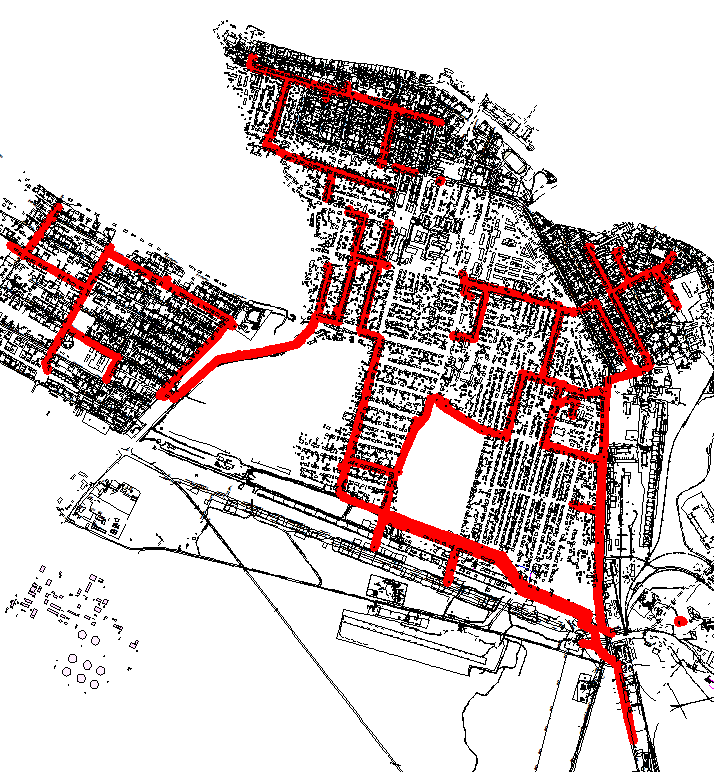 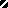 